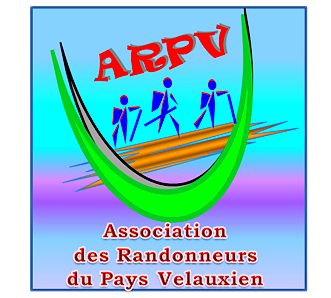 Mardi 14 Novembre 2023Les hauts de la Fare les Oliviers 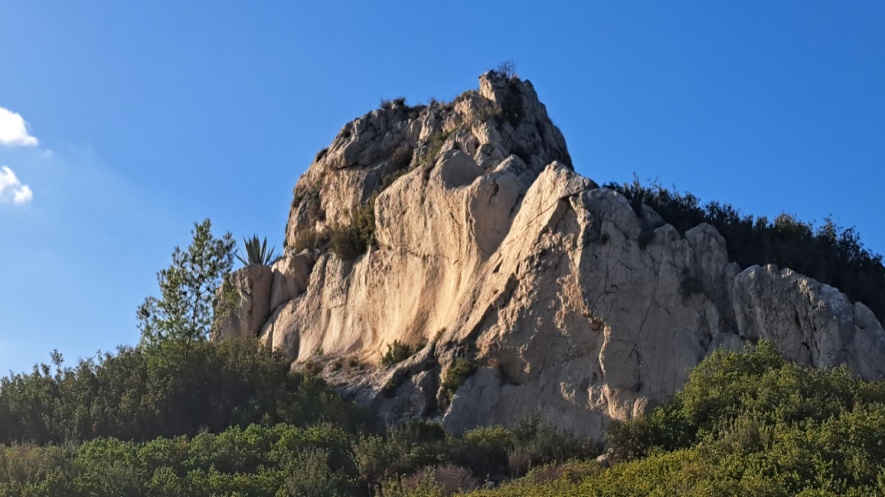 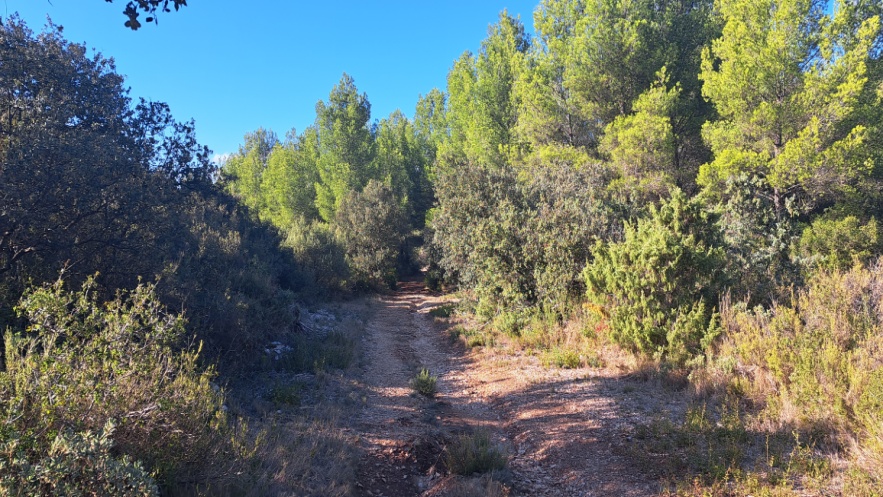 Itinéraire: Aldi , La Fare , au feu rouge de la coopérative vinicole prendre a droite et monter jusqu’au bout . Rue en travaux actuellement risque de déviation possible Parking du cimetière de la Coline .GPS :43.5555   5.2001Rando reconnue par : Michelle B ; Jacques I ; Claude Ch.Tel  ClaudeCh  :06 67 20 53 94Infos  co-voiturageRendez-vous13h15 - ALDIDépart13 h30Longueur6.7 kmDurée (hors arrêts)2 hPénibilitéP1TechnicitéT1Dénivelée cumulé168 mTrajet voiture Km7.2 kmObservations :Chaussures de randonnées et bâtons recommandéesChaussures de randonnées et bâtons recommandéesChaussures de randonnées et bâtons recommandéesTrajet en kmKm A.R.Tarif au KmEurosCoût voiturePéage A.R.Total coûtTransportEuros7.214.40.253.6 €03.6 €Coût à diviser par le nombre total de personnes dans le véhiculeCoût à diviser par le nombre total de personnes dans le véhiculeCoût à diviser par le nombre total de personnes dans le véhiculeCoût à diviser par le nombre total de personnes dans le véhiculeCoût à diviser par le nombre total de personnes dans le véhiculeCoût à diviser par le nombre total de personnes dans le véhicule